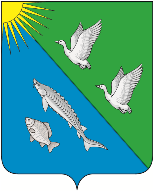 АДМИНИСТРАЦИЯ СЕЛЬСКОГО ПОСЕЛЕНИЯ ЛЯМИНАСургутского районаХанты-Мансийского автономного округа-ЮгрыПОСТАНОВЛЕНИЕ «17» мая 2021 года                                                                                                                № 32с.п. Лямина   Об утверждении перечня автомобильных дорог (улиц) иподъездных площадей общегопользования местного значениясельского поселения ЛяминаВ соответствии со статьёй 13 Федерального закона от 08.11.2007          № 257-ФЗ «Об автомобильных дорогах и о дорожной деятельности Российской Федерации и о внесении изменений в отдельные законодательные акты Российской Федерации», приказом  Министерства транспорта Российской Федерации от 07.02.2007 № 16 «Об утверждении Правил присвоения автомобильным дорогам идентификационных номеров», Федеральным законом  от 06.10.2003 № 131-ФЗ «Об общих принципах организации местного самоуправления в Российской Федерации» и руководствуясь уставом сельского поселения Лямина:	1. Утвердить перечень автомобильных дорог и подъездных площадей общего пользования местного значения, согласно приложению к настоящему постановлению. 2. Признать утратившими силу постановления администрации сельского поселения Лямина:от 09.08.2010 года №31 «Об утверждении перечня автомобильных дорог местного значения сельского поселения Лямина»;от 21.09.2011 года № 33 «О внесении изменений и дополнений в постановление главы сельского поселения Лямина от 09.08.2010 № 31 «Об утверждении перечня автомобильных дорог местного значения сельского поселения Лямина».3. Обнародовать настоящее постановление и разместить на официальном сайте сельского поселения Лямина.4. Контроль за выполнением настоящего постановления оставляю за собой. Глава сельского поселения Лямина                                                    А.А. Дизер                                                        Приложение  к постановлению администрациисельского поселения Ляминаот «17» мая 2021 года № 32Перечень автомобильных дорог и подъездных площадей общего пользования местного значения находящееся на территории муниципального образования сельского поселения Лямина№п/пИдентификационный номерНаименование  Протяжённость,мШирина, мПлощадь, м212345д. Ляминад. Ляминад. Ляминад. Ляминад. Ляминад. Лямина1.71 126 000 008 ОП МП 1Автодорога по ул. Лесная1 970,905,9611 746,562.71 126 000 008 ОП МП 2Автодорога по ул. Кооперативная1 182,306,417 578,543.71 126 000 008 ОП МП 3Автодорога по ул. Береговая1 238,104,365 398,124.71 126 000 008 ОП МП 4Автодорога по ул. Вертолётная691,206,004 147,205.71 126 000 008 ОП МП 5Автодорога по ул. Вертолётная455,004,131 879,156.71 126 000 008 ОП МП 6Автодорога по ул. Речников1 586,006,4510 229,707.71 126 000 008 ОП МП 7Автодорога по ул. Центральная 809,906,225 037,588.71 126 000 008 ОП МП 8Автодорога по ул. Северная 2332,005,4512 709,409.71 126 000 008 ОП МП 9Автодорога подъезд к д. Лямина420,008,003 360,0010.71 126 000 008 ОП МП 10Автодорога пожарный проезд433,902,831 227,94п. Песчаныйп. Песчаныйп. Песчаныйп. Песчаныйп. Песчаныйп. Песчаный1.71 126 000 011 ОП МП 1Автодорога по ул. Береговая584,003,001 752,002.71 126 000 011 ОП МП 2Автодорога по ул. Клубная258,003,00774,003.71 126 000 011 ОП МП 3Автодорога по ул. Восточная381,003,001 143,004.71 126 000 011 ОП МП 4Автодорога по ул. Центральная 545,0010,005 450,005.71 126 000 011 ОП МП 5Автодорога по ул. Западная589,003,001 767,00